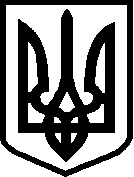 УкраїнаСАРНЕНСЬКий РАЙОННИЙ  ЛІЦЕЙ “ЛІДЕР”Сарненської  МІСЬКОЇ  ради САРНЕНСЬКОГО РАЙОНУ  рівненської області31620211   вул. Технічна, 4-А, м. Сарни, Рівненської області, 34500, liceys@ukr.net, https://sarny-lyceum.e-schools.info/Н А К А З31.08.2023                                                                                                           № ___Про виконання освітньої програми, річного навчального плану у 2022/2023 н.р. та завдання на 2023/2024 навчальний рікЗгідно з річним планом роботи школи на 2023 / 2024 навчальний рік, з метою контролю виконання освітньої програми, річного навчального плану та навчальних програм адміністрацією школи здійснено перевірку класних журналів, проаналізовано звіти вчителів щодо виконання навчальних програм упродовж 2022/2023 навчального рокуВиходячи із зазначеного в довідці (додаток 1 на 5 арк)та на виконання рішення педагогічної ради №  від 31 серпня 2023 рокуН А К А З У Ю:1. Освітню програму, річний  навчальний план школи та навчальні програми з предметів інваріантної складової у 2022/2023 навчальному році  вважати виконаними.2.Заступнику директора Крат Н. В: 2.1. Довести до відома вчителів-предметників результати перевірки виконання робочого навчального плану та навчальних програм за 2022/2023 навчальний рік.  2.2. Організувати на початку 2023/2024 навчального року у 8-11-х класах проведення діагностувального оцінювання учнів з метою діагностування рівня навчальних досягнень учнів за попередній рік та планування подальшої роботи із систематизації, узагальнення та закріплення навчального матеріалу, що вивчався учнями дистанційно.2.3. Продовжувати контроль за заміною уроків та виконанням програм (постійно).                                                                                                                         Постійно3.Адміністрації школи:3.1. Перевіряти оптимальність календарно-тематичних планів вчителів, у разі необхідності – надавати допомогу вчителям у корекції планів.3.2. Під час здійснення внутрішкільного контролю за освітним процесом аналізувати питання якості виконання навчальних програм і робочих навчальних планів.                                                                                                                         Постійно3.Педагогам ліцею:3.1. При складанні календарно-тематичного планування на 2023/2024 навчальний рік неухильно дотримуватися змісту навчальних програм та їх вимог щодо подолання освітніх втрат з предметів, виконання практичних, лабораторних, контрольних робіт.3.2. Забезпечити об’єктивність оцінювання знань і вмінь учнів.                                                                                                               Постійно                     4. Контроль за виконанням наказу покласти на заступника директора школи з навчально-виховної роботи Крат Н.В.Директор                                                                  ТАМАРА КОЛОЇЗЗ наказом ознайомлена                                          Наталія КРАТ                                                                                          Додаток  1 на  5  арк                                                                            до наказу № __від   31.08.2023 рокуДовідкапро виконання освітньої програми, річного   навчального плануСарненського районного ліцею «Лідер»  за 2022/2023 навчальний рікВідповідно до статті 11 Закону України «Про повну загальну середню освіту» в закладі розроблено освітню програму. В умовах реформи освіти, що вимагає “Перетворити українську школу на важіль соціальної рівності та згуртованості, економічного розвитку і конкурентноспроможності України”, головною  метою  діяльності закладу є всебічний розвиток дитини як особистості та найвищої цінності суспільства, її талантів, інтелектуальних, творчих і фізичних здібностей, формування цінностей необхідних для успішної самореалізації компетентностей, виховання відповідальних громадян, які здатні до свідомого суспільного вибору та спрямування своєї діяльності на користь іншим людям і суспільству.Освітня програма Сарненського районного ліцею «Лідер»  за 2022/2023 навчальний рік складена відповідно до основних вимог нормативних документів.   Освітня програма закладу розроблена на виконання Закону України «Про освіту», «Про повну загальну середню освіту», «Про внесення змін до деяких законів України в сфері освіти щодо врегулювання окремих питань  освітньої діяльності в умовах воєнного стану» (№7325 від 28.04.2022), «Про забезпечення функціонування української мови як державної»; постанови Кабінету Міністрів України від  23 листопада  2011 року № 1392 «Про затвердження Державного стандарту базової та повної загальної середньої освіти».Реалізація місії  ліцею спрямована на формування візії Ліцею, якою передбачено реалізацію комплексу цілей та завдань за стратегічними напрямами:особистісний розвиток: формування конкурентоздатності, лідерства, успішності;освітньо-інтелектуальний розвиток: якісне предметне навчання понад державні стандарти за профілями: математичний, гуманітарний, історичний;креативний художньо-естетичний розвиток;комплексний фізичний розвиток;вивчення іноземних мов;сучасну ІТ-компетентність.Принципи діяльності закладу:– гуманізму, демократизму, доступності;– незалежності від політичних, громадських і релігійних об’єднань;–науковості, диференціації, варіативності змісту і форм освіти, розвиваючого навчання, наступності та інтеграції;–взаємозв’язку розумового, морального, фізичного та естетичного виховання;–рівності умов для кожного учня в здобутті знань, користуванніінформаційною і матеріально-технічною базами школи;–поєднання державного управління і громадського самоврядування. Засоби реалізації призначення ліцею:Засвоєння учнями обов’язкового мінімуму змісту загальноосвітніх програм.Введення в навчальний план курсів за вибором та факультативів, годин на підсилення предметів.Поглиблене вивчення окремих предметів (8-9 кл.) (математика, англійська мова).Надання учням можливості вибору профілю навчання (10-11 кл.).Залучення учнів до участі в олімпіадах, конкурсах, турнірах, змаганнях, конференціях, STEM , STEAM-проєктах.Профорієнтаційна робота на всіх ланках навчання.Психолого-педагогічний супровід освітнього процесу.Форми проведення навчальних занять із використанням нових педагогічних технологійРозроблення індивідуальних освітніх траєкторій для здобувачів освітиВідстеження результатів навчальних досягнень з предметів та надолуження освітніх втратОсвітня програма окреслювала підходи до планування й організації закладом єдиного комплексу освітніх компонентів для досягнення учнями обов’язкових результатів навчання, визначених Державним стандартом  базової та повної загальної середньої освіти.Освітня програма визначала: загальний обсяг навчального навантаження, тривалість і можливі взаємозв’язки окремих предметів, факультативів, курсів за вибором, зокрема їх інтеграції, а також логічної послідовності їх вивчення які подані в рамках навчальних планів;очікувані результати навчання здобувачів освіти, подані в рамках навчальних програм, рекомендовані форми організації освітнього процесу та інструменти системи внутрішнього забезпечення якості освіти;вимоги до осіб, які можуть розпочати навчання за цією освітньою програмою. Гранична наповнюваність класів та тривалість уроків встановлювалася відповідно до Закону України "Про загальну середню освіту". Нормативна тривалість уроків: у 8 – 11класах – 45 хвилин (очне навчання), 30 хвилин- дистанційне навчання.Згідно з «Положенням про навчальні кабінети  загальноосвітніх навчальних закладів» від 20.07.2004 № 601 у ліцеї діє кабінетна системаНавчання усіх класів відбувалося в одну зміну згідно із затвердженим розкладом. З 15.35 проводилися гуртки, , факультативи, індивідуальні заняття, заходи освітнього спрямування відповідно до розкладу, методичні заходи згідно з планом роботи. Навчальні екскурсії та навчальна практика здобувачів освіти згідно з рішенням педагогічної ради ліцею відбувалася впродовж навчального року.Зарахування учнів до 8-го, 10-го класів закладу, відрахування та переведення учнів до інших навчальних закладів відбувалося згідно з Порядком зарахування, відрахування та переведення учнів до державних та комунальних закладів освіти для здобуття повної загальної середньої освіти, затвердженим Наказом МОН № 367  від 16.04.2018.Навчальні плани зорієнтовані на роботу ліцею за 5-денним навчальними тижнем та реалізовувалися:- для ІІ ступеня (базова середня освіта) розроблена на виконання Закону України «Про освіту» та постанови Кабінету Міністрів України від 23 листопада 2011 року № 1392 «Про затвердження Державного стандарту базової та повної загальної середньої освіти», наказу МОН України від 20.04.2018 № 405 «Про затвердження типової освітньої програми закладів загальної середньої освіти ІІ ступеня», Статуту Сарненського районного ліцею “Лідер”; - для ІІІ ступеня (профільна середня освіта) розроблена на виконання Закону України «Про освіту» та постанови Кабінету Міністрів України від 23 листопада 2011 року № 1392 «Про затвердження Державного стандарту базової та повної загальної середньої освіти», Закону України «Про освіту» та постанови Кабінету Міністрів України від 14 січня 2004 року № 24 «Про затвердження Державного стандарту базової і повної загальної середньої освіти», наказу МОН України від 20.04.2018 № 408 «Про затвердження типової освітньої програми закладів загальної середньої освіти ІІІ ступеня», Статуту Сарненського районного ліцею “Лідер”.Інваріантна частина річного  навчального плану повністю відповідає вимогам зазначених вище Типових освітніх програм.  Варіативна складова  річного навчального плану відповідно до ст.15 Закону України «Про загальну середню освіту» формувалася  з урахуванням  індивідуальних освітніх запитів учнів. Ці години спрямовувалися на:- збільшення кількості годин на вивчення предметів інваріантної складової у 8-9 класах – англійська мова та математика; 10-11 класах - українська мова, математика, англійська мова, інтегрований курс «Україна і світ»;- запровадження факультативних курсів з предметів для підготовки до НМТ.При аналізі було встановлено, що навчальні програми за змістом виконано. Уроки проводились відповідно до календарного планування, години відсутніх учителів  ущільнювались; у повному обсязі виконано всі види письмових і усних  робіт з предметів інваріантної частини. Контрольні роботи з предметів відповідали програмам.Отже, освітня програма,  річний навчальний план  Сарненського районного ліцею «Лідер»  у 2022/2023  навчальному році та освітні програми з усіх предметів інваріантної складової виконано повністю.